ДеньВремяОписаниеПлощадкаС1Среда, 4 декабря, с 7.30 до 18.00Среда, 4 декабря, с 7.30 до 18.00Среда, 4 декабря, с 7.30 до 18.00С17.30 - 8.00Прибытие экспертов, участниковг. Ковылкино, ул.Королева, д.5С18.00 - 8.30Завтрак участников и экспертовСтоловая ГБПОУ «КАСК», ул. Королева, д.5С18.30 – 9.00Регистрация экспертов, участниковГБПОУ «КАСК», 3 этаж, кабинет «Компьютерный класс»С19.00 – 9.15Торжественная церемония открытия ГБПОУ «КАСК», 3 этаж, кабинет «Компьютерный класс»С19.15 – 10.00Инструктаж участников и экспертов по ОТ и ТБ. Жеребьевка. Ознакомление с конкурсными местами и оборудованиемГБПОУ «КАСК», 3 этаж, кабинет «Компьютерный класс»С110.00 – 10.30Ознакомление и получение конкурсного заданияГБПОУ «КАСК», 3 этаж, кабинет «Компьютерный класс»С110.30 – 11.30Выполнение модуля «А»Конкурсная площадкаС111.30 – 12.30Выполнение модуля «В»Конкурсная площадкаС112.30 – 13.00Подведение итогов модулей «А» и «В»ГБПОУ «КАСК», 3 этаж, кабинет «Интернет-салон»С113.00 – 13.45Обед участников и экспертовСтоловая ГБПОУ «КАСК», ул. Королева, д.5С113.45 – 14.00БрифингиКомната участниковС114.00 – 17.00Выполнение модуля «С»Конкурсная площадкаС117.00 – 17.30Подведение итогов  дня. Награждение победителейГБПОУ «КАСК», 3 этаж, кабинет «Интернет-салон»С117.30 – 18.00Ужин участников и экспертовСтоловая ГБПОУ «КАСК», ул. Королева, д.5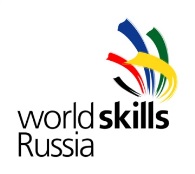 